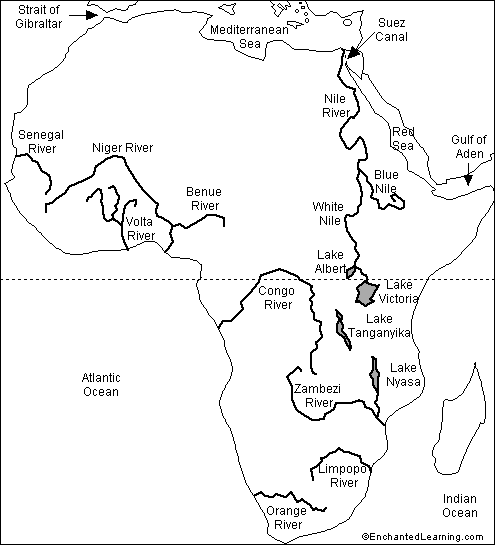 Map of African Rivers